Converting Number to Words~=FormatN(f[6],$l)~~=FormatN(f[18],n)~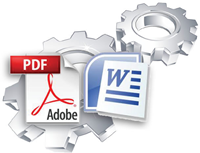 Exact Forms Plus!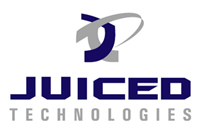 1~6~~=FormatN(f[6],$)~~18~~=FormatN(f[18],N)~2~19~~=FormatN(f[19],$)~~20~~=FormatN(f[20],N)~3~8~~=FormatN(f[8],$)~~21~~=FormatN(f[21],N)~4~9~~=FormatN(f[9],$)~~22~~=FormatN(f[22],N)~5~10~~=FormatN(f[10],$)~~23~~=FormatN(f[23],N)~6~11~~=FormatN(f[11],$)~~24~~=FormatN(f[24],N)~7~12~~=FormatN(f[12],$)~~25~~=FormatN(f[25],N)~8~13~~=FormatN(f[13],$)~~26~~=FormatN(f[26],N)~9~14~~=FormatN(f[14],$)~~7~~=FormatN(f[7],N)~10~15~~=FormatN(f[15],$)~~27~~=FormatN(f[27],N)~11~16~~=FormatN(f[16],$)~~28~~=FormatN(f[28],N)~12~17~~=FormatN(f[17],$)~~29~~=FormatN(f[29],N)~